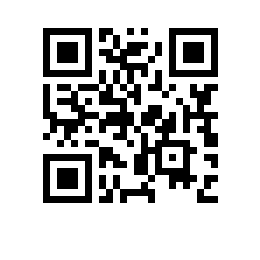 ПРИКАЗОб изменении тем и руководителей выпускных квалификационных работ студентов образовательной программы «Управление и аналитика в государственном секторе» факультета Санкт-Петербургская школа социальных наук и востоковеденияПРИКАЗЫВАЮ:Изменить темы выпускных квалификационных работ студентов 4 курса образовательной программы бакалавриата «Управление и аналитика в государственном секторе», направления подготовки 38.03.04 «Государственное и муниципальное управление», факультета Санкт-Петербургская школа социальных наук и востоковедения, очной формы обучения, утвержденные приказом от 09.12.2021 № 8.3.6.2-06/091221-3 согласно списку (приложение).Основание: заявления Великих М.И., Винокуровой М.Ю., Ермолаевой А.А., Каминской Л.Н., Кутеповой П.С., Литвинова И.В., Лодягина Б.А., Ляшко Е.И., Матлина М.С., Патокина К.Ю., Пинигиной А.П., Степановой Т.О.Заместитель директора								 П.В.КузьминПриложение к приказу от 15.04.2022 № 8.3.6.2-06/150422-3Список тем, руководителей и консультантов выпускных квалификационных работ студентов 4 курса 
образовательной программы бакалавриата «Управление и аналитика в государственном секторе» 
факультета Санкт-Петербургская школа социальных наук и востоковедения в 2021-2022 учебном году№ п/пФ.И.О. студентаТема ВКР на русском языкеТема ВКР на английском языкеРуководитель работы (ФИО, должность)ВеликихМарияИгоревнаВлияние реализации концепции безусловного базового дохода на уровень бедностиUniversal Basic Income Implementation Effects on Poverty RateЗаостровцев Андрей Павлович, профессор департамента государственного администрирования, к.э.н.ВинокуроваМарияЮрьевнаГосударственное регулирование цифровой трансформации в сфере общего образованияGovernment Regulation of Digital Transformation in the Field of General EducationСанина Анна Георгиевна, доцент департамента государственного администрирования, к.соц.н.Ермолаева АнастасияАлексеевнаМолодёжные программы как точка развития инноваций в государственных музеяхYouth Programs as a Growth Point of Innovations in State MuseumsКудрявцева Елена Игоревна,доцент департамента менеджмента, к.пс.н.КаминскаяЛидияНиколаевнаОсобенности планирования развития общественного транспорта в городах с исторически сложившейся инфраструктурой (на примере города Калининграда)Specifics of Planning the Development of Public Transport in Cities with Historical Infrastructure (on the Case of Kaliningrad)Курячий Александр Васильевич, доцент департамента государственного администрирования, к.э.н.КутеповаПолинаСергеевнаАнализ опыта применения передовых производственных технологий и оценка их влияния на состояние окружающей среды регионов РФAnalysis of the Use of Advanced Manufacturing Technologies and Assessment of their Impact on the State of the Russian Regions’ EnvironmentКолчинская Елизавета Эдуардовна, доцент департамента государственного администрирования, к.э.н.ЛитвиновИванВикторовичОценка эффективности стратегии развития промышленности Новосибирской областиEvaluation of the Effectiveness of the Industrial Development Strategy of the Novosibirsk RegionБатчаев Артур Русланович, доцент департамента государственного администрирования, к.э.н.ЛодягинБорисАлексеевичФормирование методического подхода к оценке конкурентоспособности региона (на примере Санкт-Петербурга)The Formation of a Methodical Approach to Assessing the Competitiveness of the Region (the Case of St. Petersburg)Кайсарова Валентина Петровна, доцент департамента государственного администрирования, к.э.н.ЛяшкоЕвгенийИгоревичФинансирование устойчивого развития при помощи зеленых облигаций: механизмы регулирования и детерминанты выпускаFinancing Sustainable Development with Green Bonds: Regulatory Mechanisms and Determinants of IssuanceТарасова Юлия Александровна, доцент департамента финансов, к.э.н.МатлинМаксимСергеевичРоль государственного инвестиционного института в экономическом и социальном развитии Приморского краяThe Role of the State Investment Institution in the Economic and Social Development of the Primorsky KraiТарасова Юлия Александровна, доцент департамента финансов, к.э.н.ПатокинКириллЮрьевичАнализ молодежного рынка труда Санкт-ПетербургаAnalysis of the Youth Labor Market of St. PetersburgРубцова Мария Владимировна, профессор департамента государственного администрирования, д.соц.н.ПинигинаАлёнаПавловнаЭффективность инструментов фискальной политики в регулировании экологической ситуации г. КрасноярскаEffectiveness of Fiscal Policy Instruments in Regulating the Environmental Situation in KrasnoyarskКурячий Александр Васильевич, доцент департамента государственного администрирования, к.э.н.СтепановаТатьянаОлеговнаСовременные подходы к оценке эффективности деятельности исполнительных органов региональной власти в области физической культуры и спорта (на примере Республики Карелия)Modern Approaches to Assessing the Effectiveness of the Activities of Executive Bodies of Regional Authorities in the Field of Physical Culture and Sports (the Case of the Republic of Karelia)Русецкая Ольга Васильевна, доцент департамента государственного администрирования, к.э.н.